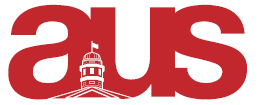 Motion to Approve a McGill Arabic Summer ProgramWhereas, the fee is $1077.92 for a seven-week intensive program in Montreal;Whereas, the fee will be the same amongst all students attending the program;Whereas, the fee will cover trips to Arab Montreal community areas as well as recreational activities;Be it resolved, AUS Legislative Council approve the course fee for ISLA 527, 528, 529, 531, 532.